Pohľad na  rodinný dom s.č. 186 na parc. KN-C č.67/4  a priľahlú záhradu na parc. KN-C 67/5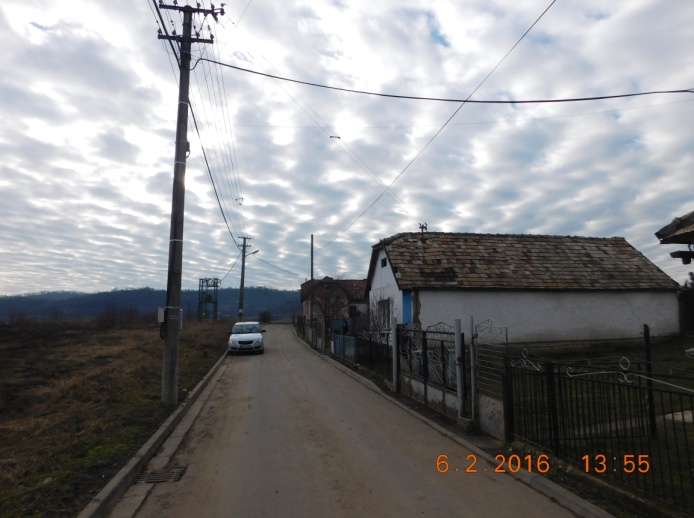 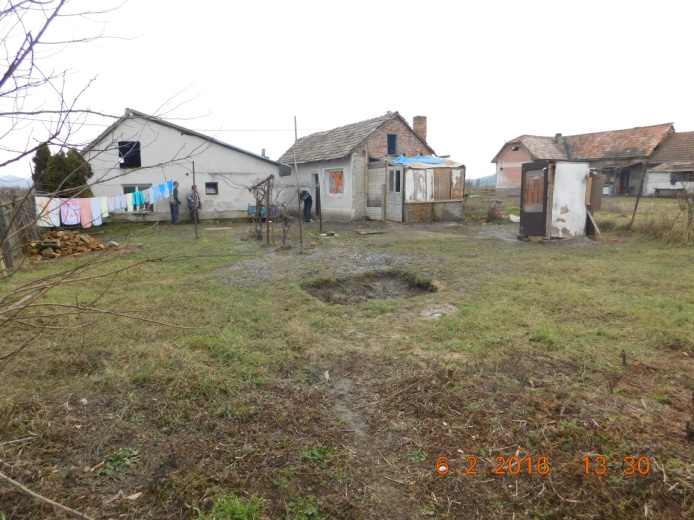 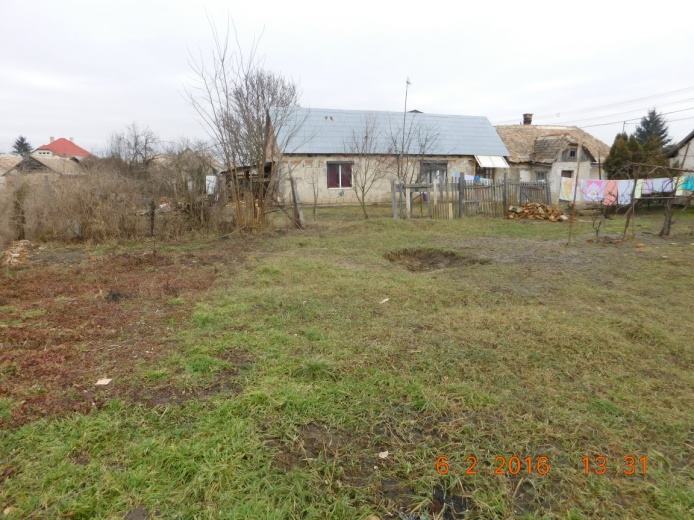 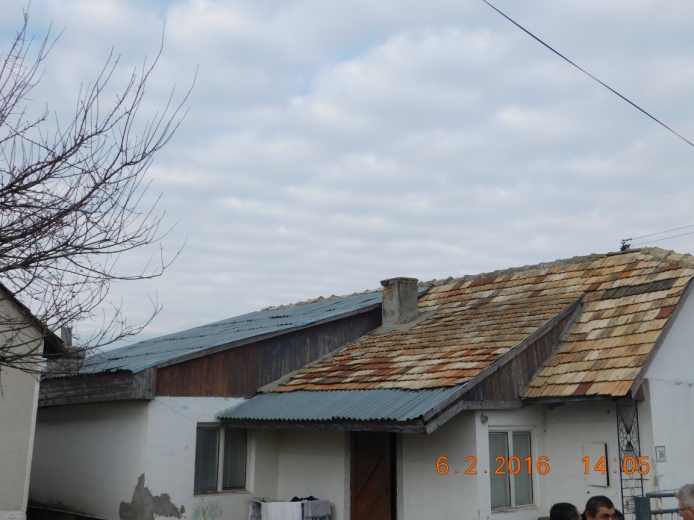 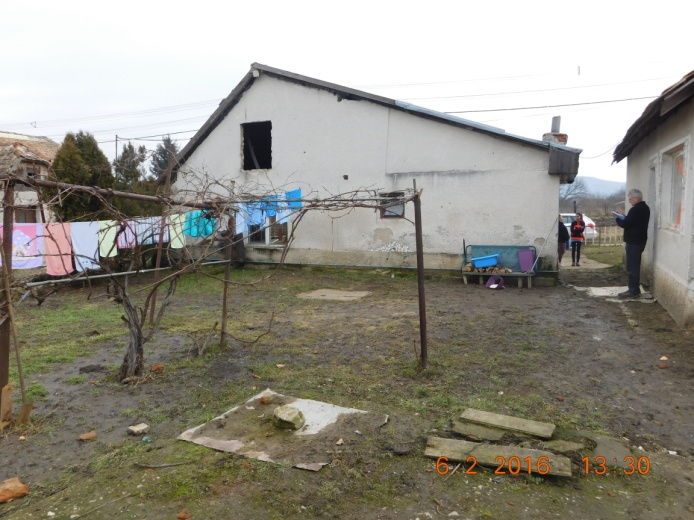 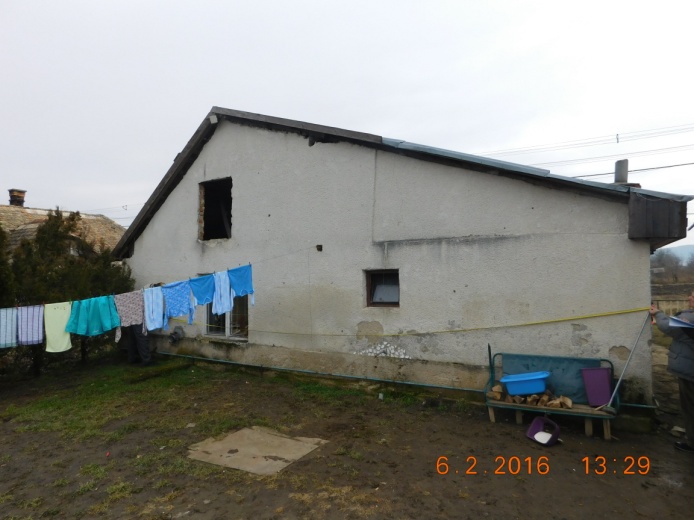 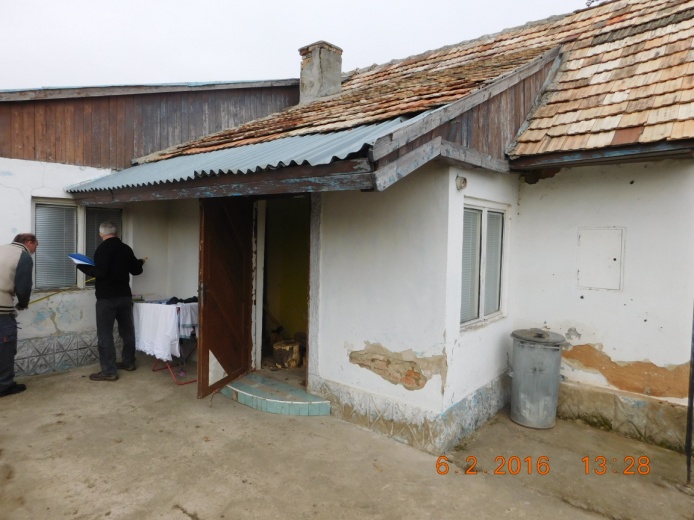 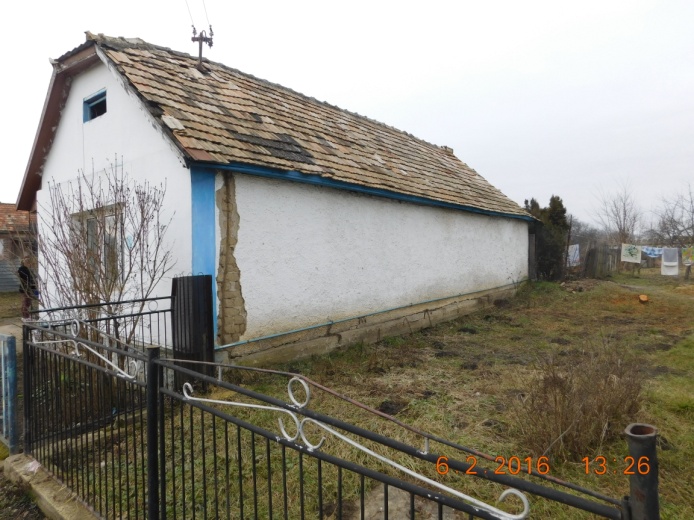 Pohľad na  súčasný vnútorný stav  stavebných konštrukcií  a vnútorné vybavenie domu  s.č. 186  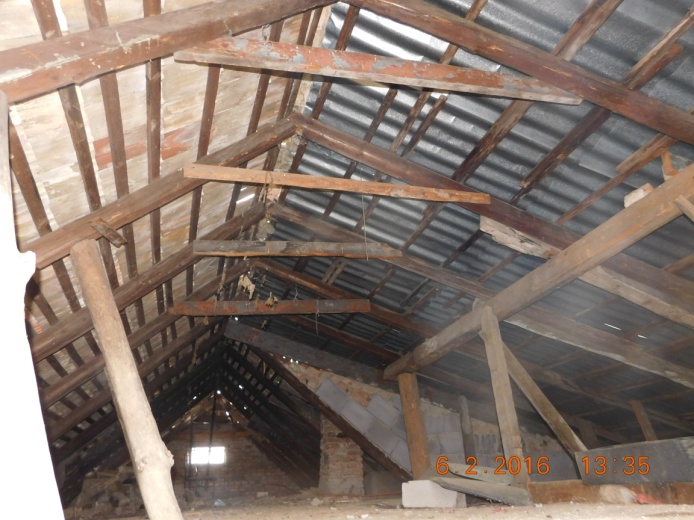 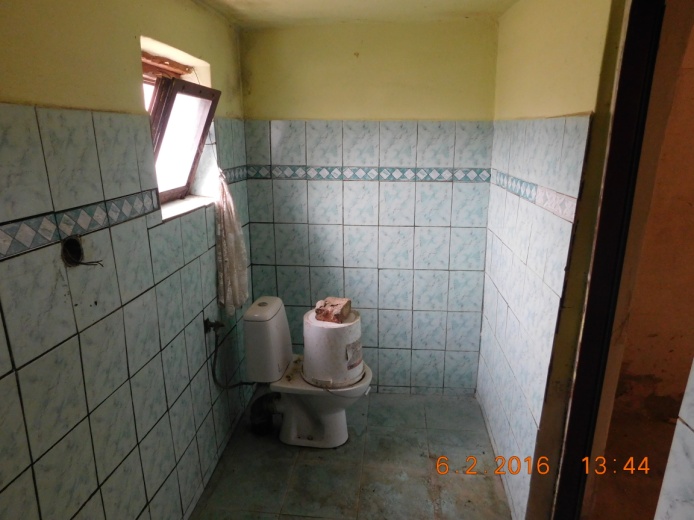 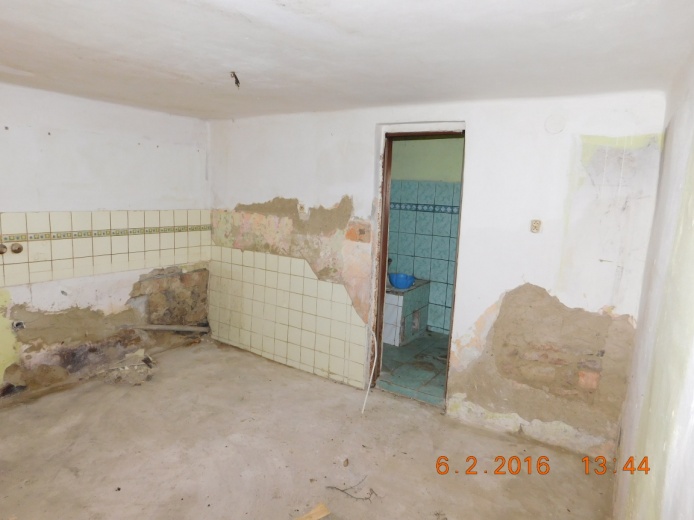 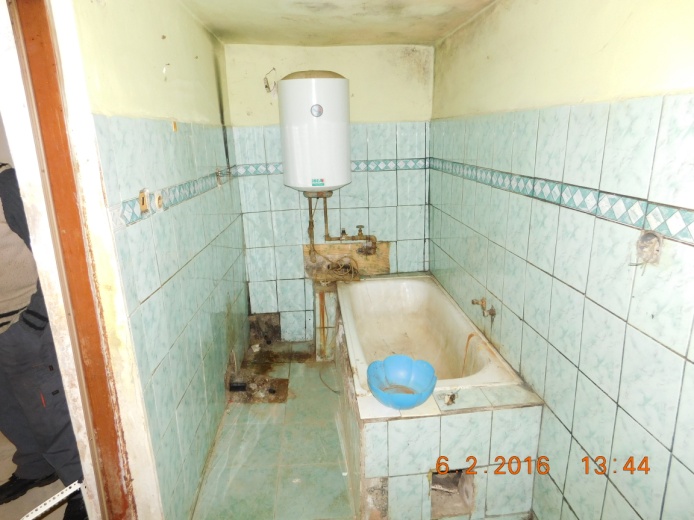 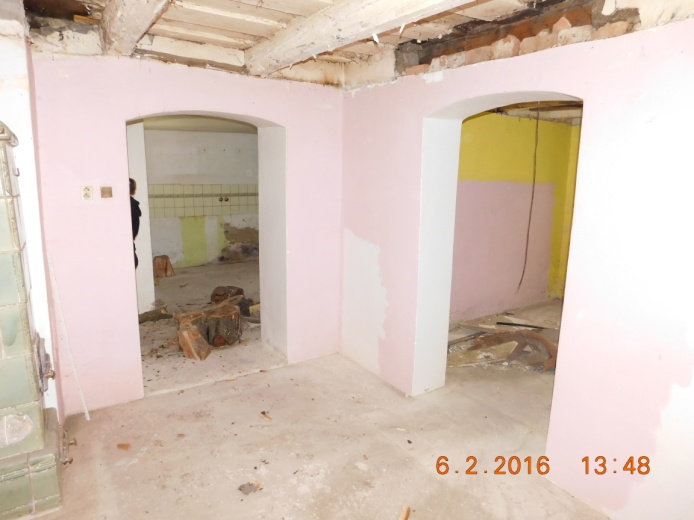 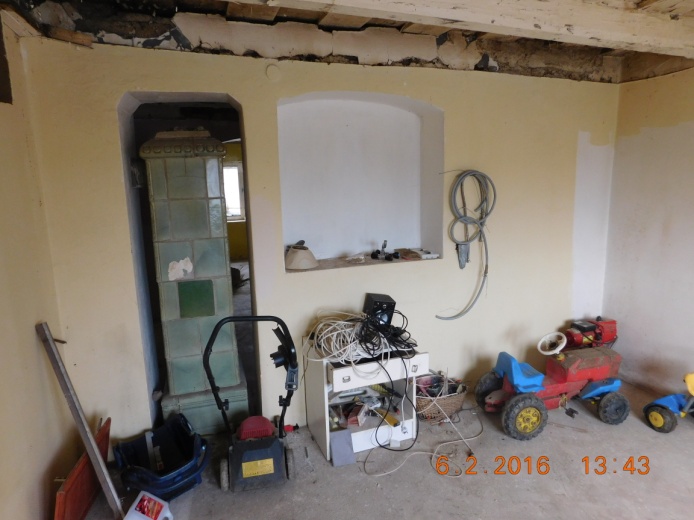 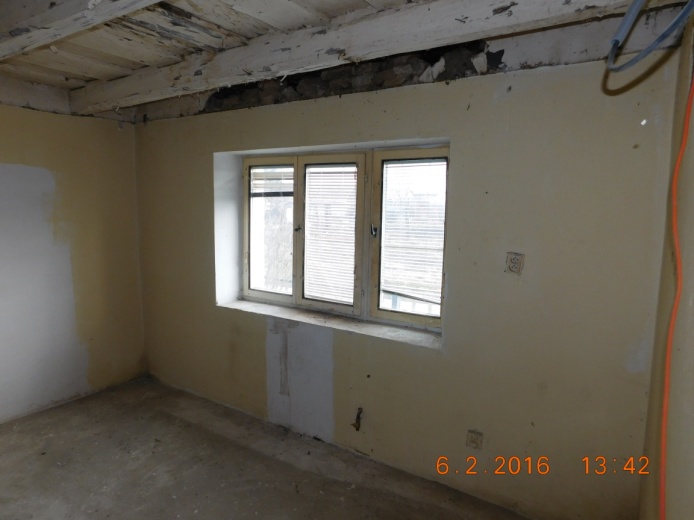 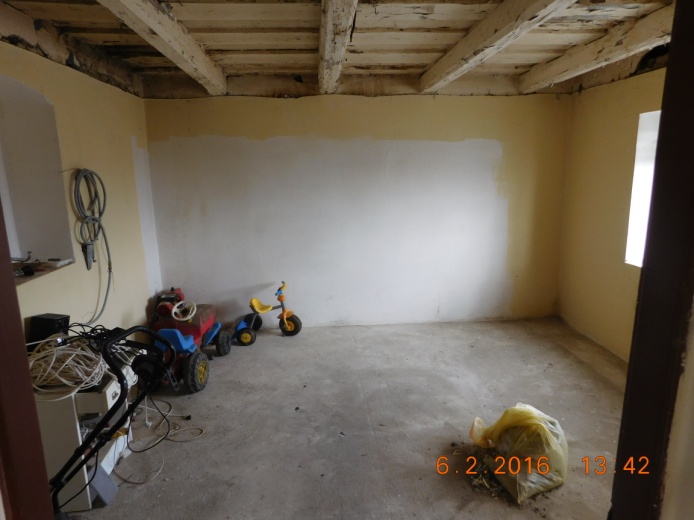 